VALUTAZIONE FINALE DEL CONSIGLIO DI CLASSEA.S. 2021/2022SEZIONE A – DATI - ESEMPIO DI VALUTAZIONE CORRETTASEZIONE B - CONTENUTI DEL PERCORSO PCTOSEZIONE C - DESCRIZIONE DELLE COMPETENZE ACQUISITE(Indicare il livello di competenze raggiuntoe il relativo punteggio)Livello finale (media con relativi pesi): 3,5+1,2+0,6+0,5 = 5,8Lecce,……..IL DIRIGENTE SCOLASTICO_________________________IL CONSIGLIO DI CLASSE_____________________________________________________________________________________________________________________________________________________________________________________________________________________________________________________________________________________________________________________________________LICEO ARTISTICO E COREUTICO STATALE “CIARDO PELLEGRINO”LICEO ARTISTICO E COREUTICO STATALE “CIARDO PELLEGRINO”LICEO ARTISTICO E COREUTICO STATALE “CIARDO PELLEGRINO”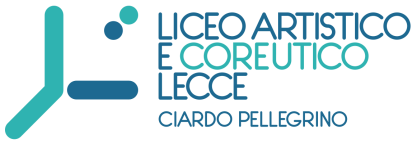 Sede Centrale Dirigenza e Uffici di Segreteria Via Vecchia Copertino, n. 6  73100 – LecceSuccursale V.le de Pietro - LecceCodice meccanografico LESL03000R   C.F.  93126450753Corso di istruzione di secondolivello Cod. Mecc. LESL030506tel. 0832.352431 fax 0832.350499e-maillesl03000r@istruzione.itpec lesl03000r@pec.istruzione.itsito web www.liceociardopellegrinolecce.edu.itAlunno  Nome PINCOCognome PALLINOClasse___________________________Tutor ScolasticoNome __________________Cognome __________________Azienda /Ente ospitanteDenominazione ______________Indirizzo ___________________Tutor AziendaleNome ___________________Cognome ___________________Obiettivi formativiAttività svoltaCompetenze professionali (di indirizzo)(Descrivere le competenze professionali sviluppate dall'alunno e connesse all'attività svolta durante il percorso di PCTO. Per ogni competenza esplicitare il descrittore ed i relativi livelli)    (50%)LivelloDescrittorePunteggioESEMPIOCompetenze professionali (di indirizzo)(Descrivere le competenze professionali sviluppate dall'alunno e connesse all'attività svolta durante il percorso di PCTO. Per ogni competenza esplicitare il descrittore ed i relativi livelli)    (50%)Insufficientevoto 3/4Non è in grado di ......Competenze professionali (di indirizzo)(Descrivere le competenze professionali sviluppate dall'alunno e connesse all'attività svolta durante il percorso di PCTO. Per ogni competenza esplicitare il descrittore ed i relativi livelli)    (50%)Basevoto 5/6E in grado di ....       ma in modo incerto e non ben definitoCompetenze professionali (di indirizzo)(Descrivere le competenze professionali sviluppate dall'alunno e connesse all'attività svolta durante il percorso di PCTO. Per ogni competenza esplicitare il descrittore ed i relativi livelli)    (50%)Intermediovoto 7/8E in grado di......        in modo adeguato7 7 x 50% = 3,5Competenze professionali (di indirizzo)(Descrivere le competenze professionali sviluppate dall'alunno e connesse all'attività svolta durante il percorso di PCTO. Per ogni competenza esplicitare il descrittore ed i relativi livelli)    (50%)Avanzatovoto 9/10E in grado di......   in modo corretto e in  completa autonomia Competenze logico-matematiche(risolvere situazioni problematiche)      (20%)Insufficientevoto 3/4Non è in grado di sviluppare una strategia risolutiva anche in un semplice contesto problematicoCompetenze logico-matematiche(risolvere situazioni problematiche)      (20%)Basevoto 5/6E' in grado di  affrontare semplici situazioni problematiche e di far uso di semplici processi di problem solving, lavorando con condizioni predefinite66 x 20% = 1,2Competenze logico-matematiche(risolvere situazioni problematiche)      (20%)Intermediovoto 7/8E' in grado di affrontare in modo adeguato situazioni problematiche, elaborando soluzioni e collegando diversi contestiCompetenze logico-matematiche(risolvere situazioni problematiche)      (20%)Avanzatovoto 9/10E' in grado di  affrontare situazioni problematiche e di  elaborare opportune soluzioni, individuando fonti e risorse adeguate, raccogliendo e valutando i dati, utilizzando, secondo il tipo di problema, contenuti e metodi delle diverse discipline.Competenze linguistiche (comunicare )   (20%)Insufficientevoto 3/4Evidenzia gravi carenze nell' utilizzo  del linguaggio per redigere relazioni, sintesi e schede tecniche  e per scopi comunicativi anche con riferimento al linguaggio settoriale previsto dal percorso di studio33 x 20% = 0,6Competenze linguistiche (comunicare )   (20%)Basevoto 5/6Utilizza in modo accettabile anche se non sempre corretto  il linguaggio nel redigere relazioni, sintesi e schede tecniche  e per scopi comunicativi anche con riferimento al linguaggio settoriale previsto dal percorso di studioCompetenze linguistiche (comunicare )   (20%)Intermediovoto 7/8Utilizza in modo adeguato il linguaggio nel redigere relazioni, sintesi e schede tecniche  e per scopi comunicativi anche con riferimento al linguaggio settoriale previsto dal percorso di studioCompetenze linguistiche (comunicare )   (20%)Avanzatovoto 9/10Utilizza con padronanza il linguaggio nel redigere relazioni, sintesi e schede tecniche  e per scopi comunicativi anche con riferimento al linguaggio settoriale previsto dal percorso di studio Competenze sociali/cittadinanza(agire in modo autonomo e responsabile)    (10%)Insufficientevoto 3/4Non è in grado di portare a termine un compito affidato con responsabilità e di assume un comportamento correttoCompetenze sociali/cittadinanza(agire in modo autonomo e responsabile)    (10%)Basevoto 5/6Ha difficoltà nel gestire autonomamente i compiti affidati e i comportamenti non sono sempre responsabili55 x 10% = 0,5Competenze sociali/cittadinanza(agire in modo autonomo e responsabile)    (10%)Intermediovoto 7/8Possiede un adeguato livello di autonomia organizzativa e responsabilità nel comportamentoCompetenze sociali/cittadinanza(agire in modo autonomo e responsabile)    (10%)Avanzatovoto 9/10Possiede autonomia organizzativa nello svolgere compiti/ attività ed assume comportamenti responsabili 